Cycle 1 Homework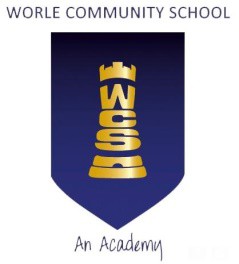 September 2019Subject: ICTYear 7This cycle you will be learning: The purpose and content of pre-production documents.Expectations:•	Complete homework tasks each week.•	Your homework will be marked each week and your teacher will allocate the specific lesson /day.•	It must be completed by the due date.•	Use Knowledge organiser to help with your homework.Calendar Cycle 1Name:Teacher:	Group:Task 1: Week 1 Key termsDue Week 1, Date: 	Success Criteria: Define all key terms correctlyTask:In the table below, there is a list of some key terms that you will learn during cycle 1. Your challenge is to write the definition for each of the work in the allocated box. You can research the definitions in the knowledge organiser or using the internet, but it must be written in your own words.Score out of 10:Task 2: Week 2 Recognising Google apps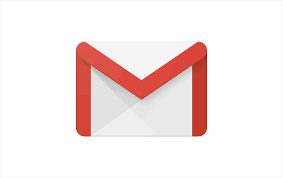 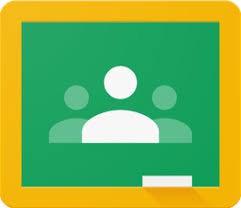 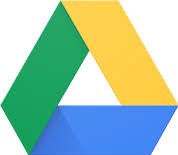 Due Week 2, Date: 	Success Criteria: Explain what each Google app doesTask:In the table below provide all content for each pre-production document. To help with the task the first letter of the words have been included. You can research using the knowledge organisers or the internet to help find the content of each document.Task 3: Strong passwordsDue Week 3, Date: 	Success Criteria: To understand the importance of strong passwordsTask: In your own words below write down three rules you must think of when creating strong passwords.Task 4: CyberbullyingDue Week 4, Date: 	Success Criteria: To understand what Cyber bulling is and how to report itTask 5: SextingDue Week 5, Date: 	Success Criteria: To understand what Sexing is and how to report it.Task 6: Poster taskDue Week 6, Date: 	Success Criteria: To provide the examples for file formats for each file type.Task: Create a poster below for Year 6 students in order to inform on your knowledge of “E-Safety” this cycle.Task 7: Consolidation of learningDue Week 7, Date: 	Success Criteria: Be able to write down a minimum of 5 rules for staying safe online1.2.3.4.5.Cycle 1 in Computer Science will focus on being safe online, using the Internet for research and learning to useGoogle applications to help support your studies.Topic 1GoogleAppsGoogle Apps: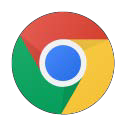 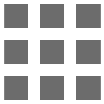 Learning Objectives: To understand how to use Google Apps including, Sheets, Slides Google Classroom, and Gmail.To be able to work collaboratively using the share function on Google software.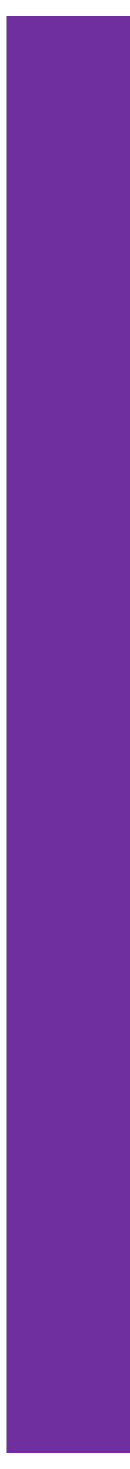 It is important that you use strong passwords where ever you have to log into a network or website. Check how long it would take to guess your password using this website:  https://howsecureismypassword.net/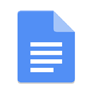 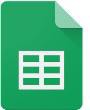 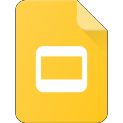 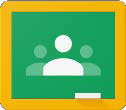 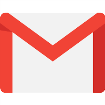 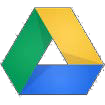 Topic 2E-SafetyLearning Objectives: To understand how use the Internet for research, how to stay safe online, and be able to identify good and bad practices when using social media.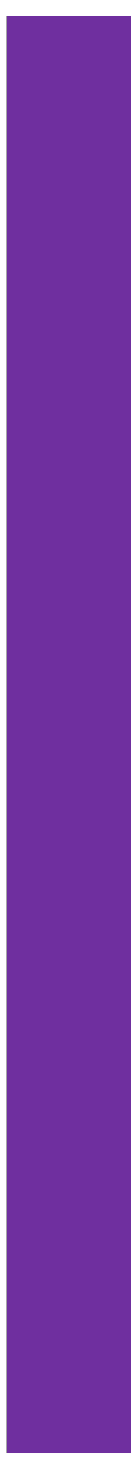 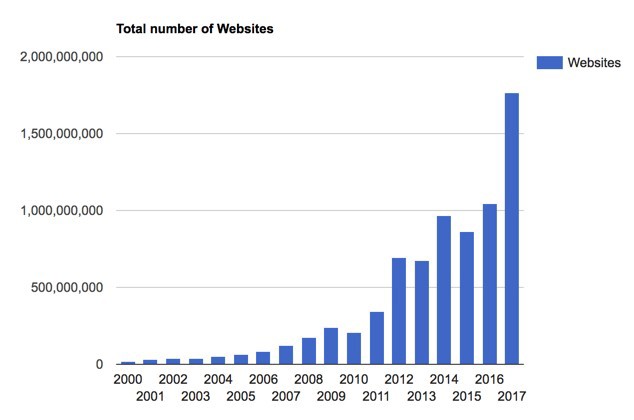 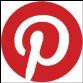 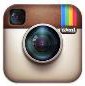 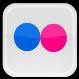 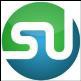 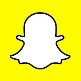 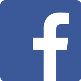 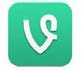 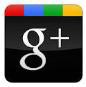 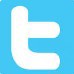 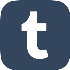 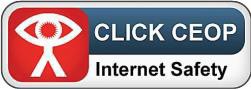 Social Media Applications:Rules for using social media:1.  Don’t upload pictures that you wouldn’t want anyone else to see.2.  Make sure your user settings are kept private.3.  Make sure you know who is on your friends list.4.  Report abuse – tell a trusted adult, or use the CEOPwebsite:  https://www.ceop.police.ukWhat you will learnWeekIntroduction to the network and Google class room1Personal information2Social networking3Cyber bullying4Sexting5Digital footprint6Consolidation of taught knowledge and skills7Assessment week8Super teach week9September23456September910111213Teaching week 1September1617181920Teaching week 2September2324252627Teaching week 3October301234Teaching week 4October7891011Teaching week 5October1415161718Teaching week 6October2122232425Inset/Half termOctober282930311Half termNovember45678Teaching week 7November1112131415Teaching week 8November1819202122Teaching week 9Key TermDefinitionUsernameNetworkpasswordStrong passwordNetwork loginE-mail AddressGoogle Sign- inAcceptable usepolicyExplanation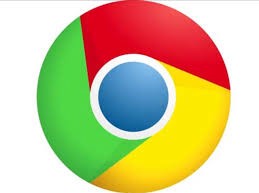 Explain in your own words what Cyberbullying is:Explain in your own words the actions you should take if you are being Cyber bullied:Explain in your own words what Sexting is:Explain in your own words the actions you should take if you were a victim ofSexting: